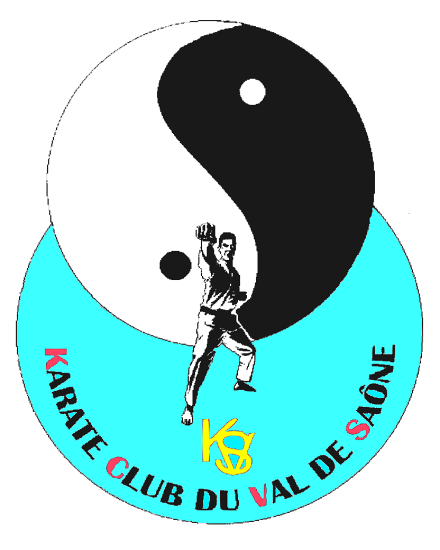          KVS                 Karaté Club du Val de Saône                SAISON 2012/2013Reprise des cours et Inscriptions au Gymnase Intercommunal de            Bâgé la Ville    Le Mercredi 12 Septembre 2012             à partir de 16 H30Nous sommes présents au Forum des Associationsau Collège de Bâgé la ville samedi 8 Septembre 2012                                                   RENSEIGNEMENTS                                             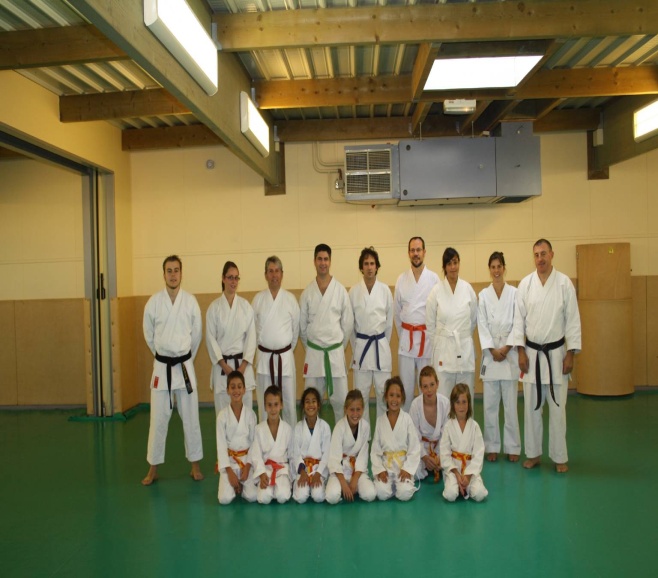     KARATE ADO-ADULTES          Frédéric VEGA                KVS                                                                                                              Président                                              Karaté Club du Val de Saône               Tous les Mercredis                               Tél : 06.12.43.72.87                               SAISON 2012/2013                                                                                                                                   Reprise des cours et Inscriptions              de 18 H 15 à 20 H 30                                  Site du club :                                au Gymnase Intercommunal de                                                               www.karatéclubvaldesaone.com                       Bâgé la Ville                                                                                                   Le Mercredi 12 Septembre 2012                                                                                                 Parrainé par :                                              à partir de 16 H30                                                                                             ETS Didier VITTE                                                                                                                               01750 Replonges                                          Nous sommes présents au Forum des Associations                                                                                                                                  03.85.31.02.83                                         au Collège de Bâgé la ville samedi 8 Septembre 2012